…………………….… ANABİLİM DALI BAŞKANLIĞINA..................................................Yüksek Lisans / Doktora Programı …………………. numaralı öğrencisinin ………………………………………………………………………………………… nedenle ikinci tez danışmanının değiştirilerek ………………………...…………………… ’ın atanması hususunda;Bilgilerinizi ve gereğini arz ederim.                                                                                                                                              ……./…../…….                                                                                                                                     Tez Danışmanı			            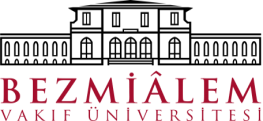 SAĞLIK BİLİMLERİ ENSTİTÜSÜİkinci Tez Danışmanı Değişikliği Talep FormuDoküman NoSAĞLIK BİLİMLERİ ENSTİTÜSÜİkinci Tez Danışmanı Değişikliği Talep Formuİlk Yayın Tarihi SAĞLIK BİLİMLERİ ENSTİTÜSÜİkinci Tez Danışmanı Değişikliği Talep FormuRevizyon Tarihi SAĞLIK BİLİMLERİ ENSTİTÜSÜİkinci Tez Danışmanı Değişikliği Talep FormuRevizyon No SAĞLIK BİLİMLERİ ENSTİTÜSÜİkinci Tez Danışmanı Değişikliği Talep FormuSayfa1/1Eş DanışmanEş DanışmanEş DanışmanEş DanışmanUnvanıAdı SoyadıAnabilim Dalı veya Üniversitesiİmza:İmza:Yeni Eş DanışmanYeni Eş DanışmanYeni Eş DanışmanYeni Eş DanışmanYeni Eş DanışmanYeni Eş DanışmanYeni Eş DanışmanUnvanıAdı SoyadıAnabilim Dalı veya ÜniversitesiAnabilim Dalı veya ÜniversitesiDanışmanlığını Yaptığı Öğrenci SayısıDanışmanlığını Yaptığı Öğrenci SayısıOfis/Cep Tel.UnvanıAdı SoyadıAnabilim Dalı veya ÜniversitesiAnabilim Dalı veya ÜniversitesiYLDROfis/Cep Tel.E-posta:İmza:İmza:İmza:İmza: